2021年(第十一届)中国钨钼产业年会邀请函您好!国内疫情管控逐步放开，由洛阳有色矿业集团、栾川龙宇钼业、钼都贸易网/钨钼云商共同主办的2021年第十一届中国钨钼产业年会将于2021年11月30日-12月2日在洛阳钼都利豪国际饭店举办，会议疫情防控措施及报备已完成。请参会企业提前安排行程参会，对前期因疫情影响会议延期及变更对参会企业造成的不便深表歉意。我们诚挚的邀请您参加本次洛阳钨钼行业年度盛会。会议主题：“通胀时代 钨钼绿色发展 ”会议时间：2021年11月30日-12月2日会议地点：中国·洛阳·钼都利豪国际饭店主办单位：钨钼云商/钼都贸易网主办单位：洛阳有色矿业集团有限公司联合主办：栾川龙宇钼业有限公司会议背景：后疫情时代“十四五”开局，中国经济及钨钼需求率先走出低谷。通胀时代下大宗商品价格暴涨，钨钼下游钢铁产业、硬质合金、军工航天、电子电器、新能源新材料创近年发展新高。受通胀价格传导压力，钼价格创13年新高，钨钼消费需求稳步攀升。三季度以来钨钼产业及相关产业链双控、环保带来的行业压力前所未有，钨钼产业绿色发展正在快速转型。从最美成都到魅力洛阳，从风雨2020到复苏2021。在去年第十届中国钨钼产业年会在成都成功举办的背景下，第十一届中国钨钼产业年会诚邀全球钨钼产业精英共聚洛阳，把握市场机遇，拓展业务合作，探讨行业绿色发展，共襄行业年度盛会。支持单位：中国钨协、中国有色协会钼业分会、国际钼协、洛阳钨钼协会、赣州钨协、株洲硬质合金协会等会议亮点：钨钼行业年度盘点；双控环保对行业影响；疫情后钨钼市场发展趋势；企业采销对接、产品推介等商务活动；钨钼国际市场研讨专题沙龙等。参会须知：根据会议报备要求河南省内参会人员需持健康码，河南省外参会人员需持健康码、行程码、48小时核酸检测参会。会议期间洛阳温度5-12°晴，会议酒店及郑州洛阳机场高铁除上述要求外无出行限制。详询钼：王振宇13592685017，钨：耿志强13526952128。　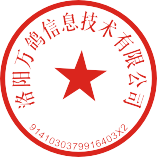 钨钼云商/钼都贸易网　　2021年11月19日2021年第十一届中国钨钼产业年会-日程表2021年(第十一届)中国钨钼产业年会报名回执表11月30日11月30日09:00-19:00会议签到注册，领取会议资料（一楼大厅报到处）14:00-18:00茶话洽谈会（一楼如意厅）   “钨钼产业健康发展”茶话会(章源钨业冠名承办茶话交流会)钨钼企业购销洽谈会(开放场地自由交流、精准匹配商机对接)同期活动：钼矿山企业研讨会(15家重点钼矿山企业研讨交流钼矿产业发展)硬质合金产品推介会(诚邀多家知名企业做产品路演)国际钼市交流沙龙会(20家国贸企业现场交流分析国际钼市)钼业分会钼丝材加工委员会讨论会(品牌钼丝企业内部交流会)钼化工产业前景讨论会(新项目进展交流及应用前景分析讨论)高比重/钨铜合金企业座谈会(重点企业探讨共话军民融合发展)钼靶材技术及应用交流会（重点钼靶材企业交流分析）18:00-20:00年会欢迎晚宴暨“2021年度最具价值商业奖”颁奖典礼（一楼宴会厅）12月1日12月1日09:00-09:30会议开幕及致辞（三楼多功能厅）09:30-17:30主题报告宏观及钨钼（三楼多功能厅）：“双碳双控”对钢铁、钨钼行业的影响-中国钢铁冶金研究院茶歇及合影留念2022年宏观经济及大宗商品走势分析-太平洋证券首席宏观分析师袁野09:30-17:30主题报告市场及应用（三楼多功能厅）：中国钼年度盘点及2022年展望-钨钼云商钼分析师王振宇后疫情阶段国际钼市场深度分析-金钼股份香港华钼有限公司总经理李珊钼化工市场需求变革-新增产能解析钼金属深加工产业发展及市场分析-金钼贸易公司钼金属销售部经理刘军民半导体显示行业用钼靶的本土化配套新进展-洛阳高新四丰电子材料有限公司 副总经理张雪凤中国硬质合金产业前三季度情况及未来发展展望-株洲硬质合金产业协会 执行会长张忠健2021年中国钨供需状况分析-赣州市钨业协会钨业迎黄金时代：国产替代智造升级-钨钼云商耿志强章源钨业新品发布会-章源钨业新技术、新应用相关专题报告18:00-20:00年会答谢晚宴（一楼宴会厅）12月2日12月2日交流及返程；其他活动待定交流及返程；其他活动待定参会企业企业类型□矿山 冶炼厂 化工厂 深加工 贸易商 □硬质合金 □钢厂 □其他 □矿山 冶炼厂 化工厂 深加工 贸易商 □硬质合金 □钢厂 □其他 □矿山 冶炼厂 化工厂 深加工 贸易商 □硬质合金 □钢厂 □其他 □矿山 冶炼厂 化工厂 深加工 贸易商 □硬质合金 □钢厂 □其他 姓名职务电话E-mail参会代表参会代表参会代表参会代表参会代表会议宣传□会刊彩页3000元；□会场X展架3000元；□资料袋投放20000元；□礼品冠名50000元；□其他商议所有宣传截止期11月22日，逾期不增。企业宣传费用：           元（大写：              ）□会刊彩页3000元；□会场X展架3000元；□资料袋投放20000元；□礼品冠名50000元；□其他商议所有宣传截止期11月22日，逾期不增。企业宣传费用：           元（大写：              ）□会刊彩页3000元；□会场X展架3000元；□资料袋投放20000元；□礼品冠名50000元；□其他商议所有宣传截止期11月22日，逾期不增。企业宣传费用：           元（大写：              ）□会刊彩页3000元；□会场X展架3000元；□资料袋投放20000元；□礼品冠名50000元；□其他商议所有宣传截止期11月22日，逾期不增。企业宣传费用：           元（大写：              ）参会费用会员单位：3500元/人；其他单位：4000元/人；	主办/协办/赞助单位：免10人/5人/3人代表费用。参会：共    人；总费用：            元。含会务、资料、餐饮费用，不含交通和住宿费用。请在11月26日前付款确认。会员单位：3500元/人；其他单位：4000元/人；	主办/协办/赞助单位：免10人/5人/3人代表费用。参会：共    人；总费用：            元。含会务、资料、餐饮费用，不含交通和住宿费用。请在11月26日前付款确认。会员单位：3500元/人；其他单位：4000元/人；	主办/协办/赞助单位：免10人/5人/3人代表费用。参会：共    人；总费用：            元。含会务、资料、餐饮费用，不含交通和住宿费用。请在11月26日前付款确认。会员单位：3500元/人；其他单位：4000元/人；	主办/协办/赞助单位：免10人/5人/3人代表费用。参会：共    人；总费用：            元。含会务、资料、餐饮费用，不含交通和住宿费用。请在11月26日前付款确认。房间预定□豪华单间468元/天（含双早），预定  间，入住11月   日至12月   日□豪华标间468元/天（含双早），预定  间，入住11月   日至12月   日会议酒店：钼都利豪国际饭店（★★★★★）酒店地址：洛阳市洛龙区开元大道239号（距洛阳龙门高铁站3.8公里；距洛阳北郊机场16公里；）说明：房间确认以会务费付款后为准，未提前确认者无法预留房间。□豪华单间468元/天（含双早），预定  间，入住11月   日至12月   日□豪华标间468元/天（含双早），预定  间，入住11月   日至12月   日会议酒店：钼都利豪国际饭店（★★★★★）酒店地址：洛阳市洛龙区开元大道239号（距洛阳龙门高铁站3.8公里；距洛阳北郊机场16公里；）说明：房间确认以会务费付款后为准，未提前确认者无法预留房间。□豪华单间468元/天（含双早），预定  间，入住11月   日至12月   日□豪华标间468元/天（含双早），预定  间，入住11月   日至12月   日会议酒店：钼都利豪国际饭店（★★★★★）酒店地址：洛阳市洛龙区开元大道239号（距洛阳龙门高铁站3.8公里；距洛阳北郊机场16公里；）说明：房间确认以会务费付款后为准，未提前确认者无法预留房间。□豪华单间468元/天（含双早），预定  间，入住11月   日至12月   日□豪华标间468元/天（含双早），预定  间，入住11月   日至12月   日会议酒店：钼都利豪国际饭店（★★★★★）酒店地址：洛阳市洛龙区开元大道239号（距洛阳龙门高铁站3.8公里；距洛阳北郊机场16公里；）说明：房间确认以会务费付款后为准，未提前确认者无法预留房间。参会诉求采购产品诉求：_________________________________________________销售产品诉求：_________________________________________________会议内容建议：_________________________________________________其他诉求或建议：_______________________________________________采购产品诉求：_________________________________________________销售产品诉求：_________________________________________________会议内容建议：_________________________________________________其他诉求或建议：_______________________________________________采购产品诉求：_________________________________________________销售产品诉求：_________________________________________________会议内容建议：_________________________________________________其他诉求或建议：_______________________________________________采购产品诉求：_________________________________________________销售产品诉求：_________________________________________________会议内容建议：_________________________________________________其他诉求或建议：_______________________________________________汇款账号开户名：洛阳万鸽信息技术有限公司开户行：中国农业银行股份有限公司洛阳解放中路支行账号：16 1433 0104 0003 931（为方便核对，汇款时请注明“中国钨钼年会”）开户名：洛阳万鸽信息技术有限公司开户行：中国农业银行股份有限公司洛阳解放中路支行账号：16 1433 0104 0003 931（为方便核对，汇款时请注明“中国钨钼年会”）开户名：洛阳万鸽信息技术有限公司开户行：中国农业银行股份有限公司洛阳解放中路支行账号：16 1433 0104 0003 931（为方便核对，汇款时请注明“中国钨钼年会”）开户名：洛阳万鸽信息技术有限公司开户行：中国农业银行股份有限公司洛阳解放中路支行账号：16 1433 0104 0003 931（为方便核对，汇款时请注明“中国钨钼年会”）会务组
联系方式耿志强13526952128；王振宇：13592685017传真：0379-63221165；邮箱：358155759@qq.com耿志强13526952128；王振宇：13592685017传真：0379-63221165；邮箱：358155759@qq.com耿志强13526952128；王振宇：13592685017传真：0379-63221165；邮箱：358155759@qq.com耿志强13526952128；王振宇：13592685017传真：0379-63221165；邮箱：358155759@qq.com